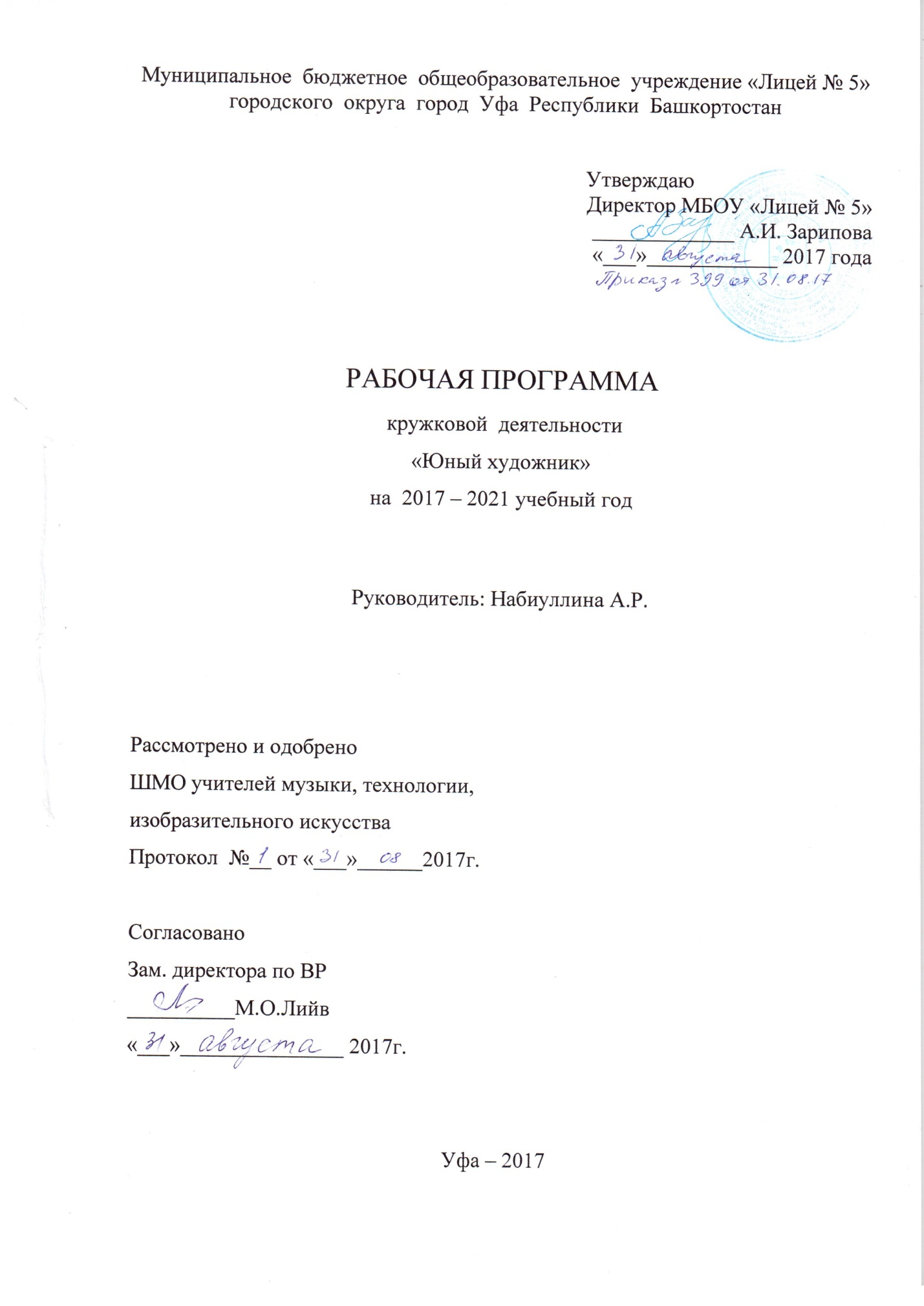 Пояснительная записка 	Рабочая программа кружка «Юный художник» для учащихся начальных классов является общекультурным направлением кружковой деятельности, соответствует ФГОС начального общего образования, разработана на основе примерной основной образовательной программы НОО, авторской программы В.С.Кузина «Программа для общеобразовательных учреждений. Изобразительное искусство1-4класс»,Москва, издательство «Дрофа» 2013год.В рабочей программе нашли отражение цели и задачи изучения изобразительного искусства на ступени начального образования.В современных условиях развития системы народного образования с особой остротой встает проблема формирования духовного мира, эстетической культуры и нравственных качеств, художественных потребностей подрастающего поколения. В этом деле важнейшее значение имеет искусство и прежде 	всего 	изобразительное искусство, охватывающее целый комплекс художественно -эстетических отношений личности к окружающей действительности. Общая характеристика  предметаХудожественная деятельность связана с процессами восприятия, познания, с эмоциональной и общественной сторонами жизни человека, свойственной ему, в ней находят отражение некоторые особенности его интеллекта и характера. Художественное воспитание в состоянии решать настолько важные задачи, связанные с необходимостью гармонического развития личности, что место, отводимое ему в современной системе воспитания, не может быть второстепенным. Изобразительное искусство – одна из наиболее эмоциональных сфер деятельности детей. Работа с различными материалами в разных техниках расширяет круг возможностей ребенка, развивает пространственное воображение, конструкторские способности. Уже в самой сути маленького человека заложено стремление узнавать и создавать.  На занятиях у детей развивается абстрактное, логическое и эмоциональное мышление, внимание, наблюдательность, воображение.Цель  программы раскрыть и развить потенциальные  способности, заложенные в ребенке.Задачи:Формировать устойчивый интерес к художественной деятельности. Знакомить детей с различными видами изобразительной деятельности, многообразием художественных материалов и приемами работы с ними, закреплять приобретенные умения и навыки и показывать детям широту их возможного применения. Воспитывать внимание, аккуратность, целеустремленность. Прививать навыки работы в группе. Поощрять доброжелательное отношение друг к другу. Воспитывать стремление к разумной организации своего свободного времени. Помогать детям в их желании сделать свои работы общественно значимыми. Развивать художественный вкус, фантазию, изобретательность, пространственное воображение. Обогащать визуальный опыт детей через посещение выставок, выходов на натурные зарисовки к памятникам архитектуры, на природу. Образовательный процесс включает в себя различные методы обучения: —   репродуктивный (воспроизводящий); —  иллюстративный; —   проблемный (педагог ставит проблему и вместе с детьми ищет пути ее решения); — эвристический (проблема формулируется детьми, ими и предлагаются способы ее решения). В проведении занятий используются формы индивидуальной работы и коллективного творчества. Некоторые задания требуют объединения детей в подгруппы. Теоретическая часть дается в форме бесед с просмотром иллюстративного материала и подкрепляется практическим освоением темы. Большой интерес вызывают занятия, где для концентрации внимания и при подведении итогов привлекаются персонажи  сказок — куклы. С целью проверки усвоения терминов, понятий и в качестве психологической разгрузки проводятся игры, предлагаются кроссворды, используются словесные игры и малые жанры устного народного творчестваПоложительная оценка работы ребенка является для него важным стимулом. Можно и необходимо отметить и недостатки, но похвала должна и предварять, и завершать оценку. Программные материалы подобраны так, чтобы поддерживался постоянный интерес к занятиям у всех детей.  Это могут быть и занятия — вариации, творческие портреты, импровизации,  образы по сценарию, праздники,  эксперименты.Программа кружка «Ю н ы й  х у д о ж н и к » предназначенадля учащихся 1-4 классов,  рассчитана на 4 года, 270 часов. В 1 классе – 66 часов, 2-4 классы по 68 часов.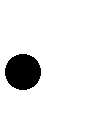 Ценностные ориентиры содержания программы 	Приоритетная цель программы  «Ю н ы й  х у д о ж н и к»-духовно-нравственное развитие ребенка, т. е. формирование у него качеств, отвечающих представлениям об истинной человечности, о доброте и культурной полноценности в восприятии мира. Культуросозидающая роль программы состоит также в воспитании гражданственности и патриотизма. Прежде всего ребенок постигает искусство своей Родины, а потом знакомиться с искусством других народов. Связи искусства с жизнью человека, роль и значение искусства в жизни человека и  общества, в развитии ребенка — главный смысловой стержень программы.Одна из главных задач программы— развитие у ребенка интереса к внутреннему миру человека, способности углубления в себя, осознания своих внутренних переживаний. Это является залогом развития способности сопереживания. Любая  тема  по  искусству  должна  быть  не  просто  изучена,  а  прожита,   т.е. пропущена через чувства ученика, а это возможно лишь в деятельностной форме, в форме личноготворческого опыта. Только тогда, знания и умения по искусству становятся личностно значимыми, связываются с реальной жизнью и эмоционально окрашиваются, происходит развитие личности ребенка, формируется его ценностное отношение к миру.  Эмоционально-ценностный, чувственный опыт, выраженный в искусстве, можно постичь только через собственное переживание — проживание художественного образа в форме художественных действий. Для этого необходимо освоение художественно-образного языка, средств художественной выразительности. Развитая способность к эмоциональному уподоблению — основа эстетической отзывчивости. В этом особая сила и своеобразие искусства: его содержание должно быть присвоено ребенком как собственный чувственный опыт.На этой основе происходит развитие чувств, освоение художественного опыта поколений и эмоционально-ценностных критериев жизни. Планируемые результаты прохождения программы кружка «Юный художник»        Личностные, метапредметные и предметные результаты освоения программы            В результате прохождения программы кружка «Ю н ы й   х у д о ж н и к » в начальной школе должны быть достигнуты определенные результаты. Личностные результаты отражаются в индивидуальных качественных свойствах учащихся, которые они должны приобрести в процессе освоения   программы :чувство гордости за культуру и искусство Родины, своего народа; уважительное отношение к культуре и искусству других народов нашей страны и мира в целом; понимание особой роли культуры и  искусства в жизни общества и каждого отдельного человека; сформированность эстетических чувств, художественно-творческого мышления, наблюдательности и фантазии; сформированность эстетических потребностей — потребностей в общении с искусством, природой, потребностей в творческом  отношении к окружающему миру, потребностей в самостоятельной практической творческой деятельности; овладение навыками коллективной деятельности в процессе совместной творческой работы в команде одноклассников под руководством учителя; умение сотрудничатьс товарищами в процессе совместной деятельности, соотносить свою часть работы с общим замыслом; умение обсуждать и анализировать собственную  художественную деятельность  и работу одноклассников с позиций творческих задач данной темы, с точки зрения содержания и средств его выражения. Метапредметные результаты характеризуют уровень сформированности  универсальных способностей учащихся, проявляющихся в познавательной и практической творческой деятельности: овладение умением творческого видения с позиций художника, т.е. умением сравнивать, анализировать, выделять главное, обобщать; овладение умением вести диалог, распределять функции и роли в процессе выполнения коллективной творческой работы; использование средств информационных технологий для решения различных учебно-творческих задач в процессе поиска дополнительного изобразительного материала; умение планировать и грамотно осуществлять учебные действия в соответствии с поставленной задачей, находить варианты решения различных художественно-творческих задач; умение рационально строить самостоятельную творческую деятельность, умение организовать место занятий; осознанное стремление к освоению новых знаний и умений, к достижению более высоких и оригинальных творческих результатов.             Предметные результаты характеризуют опыт учащихся в художественнотворческой деятельности,    который приобретается и закрепляется в процессе освоения программы:знание видов художественной деятельности: изобразительной (живопись, графика, скульптура), конструктивной (дизайн и архитектура), декоративной (народные и прикладные виды искусства); знание основных видов и жанров пространственно-визуальных искусств; понимание образной природы искусства; эстетическая оценка явлений природы, событий окружающего мира; применение художественных умений, знаний и представлений в процессе выполнения художественно-творческих работ; способность узнавать, воспринимать, описывать и эмоционально оценивать несколько великих произведений русского и мирового искусства; умение обсуждать и анализировать произведения искусства, выражая суждения о содержании, сюжетах и выразительных средствах; усвоение названий ведущих художественных музеев России и художественных музеев своего региона; умение видеть проявления визуально-пространственных искусств в окружающей жизни: в доме, на улице, в театре, на празднике; способность 	использовать 	в 	художественно-творческой 	деятельности различные художественные материалы и художественные техники; способность передавать в художественно-творческой деятельности характер, эмоциональные состояния и свое отношение к природе, человеку, обществу; умение компоновать на плоскости листа и в объеме задуманный художественный образ; освоение умений применять в художественно—творческой  деятельности основ цветоведения, основ графической грамоты; умение характеризовать и эстетически оценивать разнообразие и красоту природы различных регионов нашей страны; умение рассуждатьо многообразии представлений о красоте у народов мира, способности человека в самых разных природных условиях создавать свою самобытную художественную культуру; изображение в творческих работах  особенностей художественной культуры разных (знакомых по урокам) народов, передача особенностей понимания ими красоты природы, человека, народных традиций; умение узнавать и называть, к каким художественным культурам относятся предлагаемые (знакомые по урокам) произведения изобразительного искусства и традиционной культуры; способность эстетически, эмоционально воспринимать красоту городов, сохранивших исторический облик, — свидетелей нашей истории; умение  объяснятьзначение памятников и архитектурной среды древнего зодчества для современного общества; выражение в изобразительной деятельности своего отношения к архитектурным и историческим ансамблям древнерусских городов; умение приводить примерыпроизведений искусства, выражающих красоту мудрости и богатой духовной жизни, красоту внутреннего  мира человека.Основные требования к уровню знаний и умений учащихся1-год обучения            Личностные результатыОтражаются в индивидуальных качественных свойствах учащихся:       - чувство гордости за культуру и искусство Родины, своего города;- уважительное отношение к культуре и искусству других народов нашей страны и мира в целом; понимание особой роли культуры и искусства в жизни общества и каждого отдельного человека:- сформированность эстетических чувств, художественно-творческого мышления, наблюдательности и фантазии.Метапредметные результаты           Характеризуют уровень сформулированности универсальных способностей                                                                  учащихся, проявляющихся в познавательной и практической творческой деятельности:- освоение способов решения проблем творческого и поискового характера;- овладение умением творческого видения с позиций художника, т. е. умением сравнивать, анализировать, выделять главное, обобщать;- формирование умения понимать причины успеха неуспеха учебной деятельности и способности конструктивно действовать даже в ситуациях неуспеха;- освоение начальных форм познавательной и личностной рефлексии.Предметные результаты Характеризуют опыт учащихся в художественно-творческой деятельности, который приобретается и закрепляется в процессе освоения учебного предмета:Обучающиеся научатся:- определять основные жанры и виды произведений изобразительного искусства;- различать основные и составные, теплые и холодные цвета;- узнавать отдельные произведения выдающихся отечественных художников (В. М. Васнецов, И. И. Левитан);- сравнивать отдельные виды изобразительного искусства (графики, живописи, декоративно-прикладного искусства);- использовать художественные материалы (гуашь, акварельные краски, цветные карандаши, бумага);- применять основные средства художественной выразительности в рисунке, живописи и скульптуре (с натуры, по памяти и воображению);- в декоративных и конструктивных работах: иллюстрациях к произведениям литературы и музыки;            Обучающиеся получат возможность научиться:- выбирать материал для самостоятельной творческой деятельности;- обогащать опыт восприятия произведений изобразительного искусства;- оценивать произведения искусства (выражения собственного мнения) при посещении выставки;- расширять первоначальные представления о роли изобразительного искусства;          понимание красоты как ценности, потребности в художественном творчестве и в общении с искусством;- овладение  практическими умениями и навыками в различных видах художественной деятельности (рисунке, живописи, скульптуре, художественном конструировании);          Основные требования к уровню знаний и умений учащихся 2-й год обучения Личностные результаты:- сформированность эстетических потребностей, ценностей, чувств;- развитие этических чувств, доброжелательности и эмоционально-нравственной отзывчивости, понимания и сопереживания чувствам других людей;- ценностно-смысловая ориентация учащегося;- действие смыслообразования.Метапредметные результаты:- овладение логическими действиями сравнения, анализа, синтеза, обобщения;- умение структурировать знания;- анализ обьектов;- смысловое чтение;- доказательство.Предметные результаты:Обучающиеся научатся:- различать  основные  жанры  и  виды  произведений изобразительного искусства;  - основным средствам рисунка (линия, композиция, контраст света и тени, размер, характер, сочетание оттенков цвета, колорит и т.п.);- основным средствам композиции (высота горизонта, точка зрения, контрасты тени и света, цветовые отношения, выделение главного центра);- простейшим сведениям о наглядной перспективе, линии горизонта, точке схода и т.д.;- начальным сведениям о светотени (свет, тень, полутень, блик, рефлекс, собственная -и падающая тени), о зависимости освещения предмета от силы и удаленности источника освещения;- определять группу «холодных» и «теплых» цветов;- сведениям о видах современного декоративно-прикладного искусства и их роли в жизни человека;- различать художественную народную резьбу по дереву, украшение домов, предметов быта, керамику, вышивку;- определять роль фантазии и преобразования форм и образов в творчестве художника;- что и с помощью каких материалов может изображать художник;- особенности работы акварельными и гуашевыми красками, а также назначение палитры. - высказывать простейшие суждения о картинах и предметах декоративно-прикладного искусства;- стремиться верно и выразительно передавать в рисунке простейшую форму, основные пропорции, общее строение и цвет предметов;- использовать формат листа (горизонтальный, вертикальный) в соответствии с задачей и сюжетом;- использовать навыки компоновки;- передавать пространственное отношение (изображать на листе бумаги основание более близких предметов ниже, дальних — выше, ближние предметы крупнее равных им, но удаленных и т.п.);- применять приемы рисования кистью, пользоваться палитрой, использовать художественную выразительность материалов, уметь ровно и аккуратно закрасить поверхность в пределах намеченного контура;- менять направление штриха, линии, мазка согласно форме;- лепить несложные объекты;- составлять узоры в полосе, квадрате, круге из декоративно обобщенных и переработанных форм растительного мира, из геометрических фигур;лепить несложные объекты (фрукты, животных, фигуры человека, игрушки);- составлять аппликационные композиции из разных материалов (аппликация, коллаж)Обучающийся получит возможность научиться:- обогащению опыта восприятия произведений изобразительного искусства;- оценки произведений искусства (выражения собственного мнения) при посещении выставки.- расширению сведений о наглядной перспективе, линии горизонта, точке схода- различать виды декоративно-прикладного искусства;- при самостоятельной работе использовать формат листа в соответствии с задачей и сюжетом;- лепить групповые композиции;- составлять аппликационные композиции из разных материалов. Основные требования к уровню знаний и умений учащихся 3-й год обученияЛичностные результаты:- овладение навыками коллективной деятельности в процессе совместной творческой работы в команде одноклассников под руководством учителя;- ценностно-смысловая ориентация учащихся;- действие смыслообразования;- нравственно-этическое оценивание.Метапредметные результаты:- овладение умением вести диалог, распределять функции и роли в процессе выполнения коллективной творческой работы;- использование средств информационных технологий для решения различных учебно-творческих задач в процессе поиска дополнительного изобразительного материала, выполнение творческих проектов, отдельных упражнений по живописи, графике, моделированию и т.д.Предметные результаты:Обучающиеся научатся:- определять особенности художественных средств различных видов и жанров изобразительного искусства;- различать закономерности конструктивного строения изображаемых предметов, основные закономерности наблюдательной, линейной и воздушной перспективы, светотени, элементы цветоведения, композиции;- различать приемы работы карандашом, акварелью, гуашью;- делению изобразительного искусства на жанры, понимать специфику их изобразительного искусства;- знанию названия наиболее крупных художественных музеев России,названия известных центров народных художественных ремесел России. - видеть цветовое богатство окружающего мира и передавать свои впечатления в рисунках;- выбирать наиболее выразительный сюжет тематической композиции и проводить подготовительную работу (предварительные наблюдения, наброски и зарисовки, эскизы), с помощью изобразительных средств выражать свое отношение к персонажам изображаемого сюжета;- анализировать форму, конструкцию, пространственное расположение, тональные отношения, цвет изображаемых предметов, сравнивать характерные особенности одного предмета с особенностями другого;- пользоваться элементами перспективы, светотени, композиции и т.д. в рисовании на темы и с натуры;- передавать тоном и цветом объем и пространство в натюрморте, пейзаже, портрете;- применять в рисунке выразительные средства (эффекты освещения, композиции, штриховки, разные приемы работы акварелью, гуашью), добиваться образной передачи действительности;- составлять аппликационные композиции из разных материалов;- лепить несложные объекты;- использовать формат листа в соответствии с учебной задачей;Обучающиеся получат возможность научиться:- обогащению опыта восприятия произведений изобразительного искусства;- оцениванию произведений искусства (выражения собственного мнения) при посещении выставок;- развивать сведения о видах декоративно-прикладного искусства;- высказывать  суждения о произведениях искусства;- при самостоятельной работе использовать формат листа в соответствии с задачей и сюжетом;- различать приемы работы различными художественными материалами;- понимать роль изобразительного искусства духовной жизни человека, обогащение его переживаниями и опытом предыдущих поколений;- искать в средствах массовой информации названия наиболее крупных музеев России, Башкортостана;- названия известных центров народных художественных ремесел России. Основные требования к уровню знаний и умений учащихся 4-й год обученияЛичностные результаты:- уметь планировать и грамотно осуществлять учебные действия в соответствии с поставленной задачей. Находить варианты решения различных художественно-творческих задач в коллективной работе;- сформированность эстетических потребностей, ценностей, чувств;- развитие этических чувств, доброжелательности и эмоционально-нравственной отзывчивости, понимания и сопереживания чувствам других людей;- ценностно-смысловая ориентация учащегося;- действие смыслообразования.- нравственно-этическое оценивание. Метапредметные результаты:- уметь рационально строить самостоятельную творческую деятельность, уметь организовать место для занятий;- осознанно стремиться к освоению новых знаний и умений к достижению более оригинальных и творческих результатов; - овладение логическими действиями сравнения, анализа, синтеза, обобщения;- умение структурировать знания;- анализ обьектов;- смысловое чтение;- доказательство.- овладение умением вести диалог, распределять функции и роли в процессе выполнения коллективной творческой работы;- использование средств информационных технологий для решения различных учебно-творческих задач в процессе поиска дополнительного изобразительного материала, выполнение творческих проектов, отдельных упражнений по живописи, графике, моделированию и т.д..            Предметные результаты:            Обучающиеся научатся:- основным видам и жанрам изобразительного искусства;- сведениям о наглядной перспективе, линии горизонта, точке схода;- основам изобразительной грамоты (цвет, тон, пропорции, композиция);- знать выдающихся представителей русского и зарубежного искусства и их основные произведения;- первоначальным сведениям о художественной форме в изобразительном искусстве, о художественно-выразительных средствах (композиция, рисунок, цвет, колорит), их роль в эстетическом восприятии работ;- простейшим композиционным приемам и художественным средствам, необходимым для передачи движения и покоя в сюжетном рисунке;- названиям наиболее крупных художественных музеев России;- названиям известных центров народных художественных ремесел России.- различать произведения ДПИ;- применять художественные материалы (гуашь, акварель) в творчестве;- различать основные и составные, теплые и холодные цвета;- узнавать отдельные произведения выдающихся отечественных художников;- применять основные средства художественной выразительности в творческой деятельности: в рисунке и живописи (с натуры, по памяти, воображению), в иллюстрациях к произведениям литературы и музыки;- добиваться тональных и цветовых градаций при передаче объема;- составлять аппликационные композиции;            Обучающиеся получат возможность научиться:- выбирать средства художественной выразительности для самостоятельной творческой деятельности;- обогащать опыт восприятия произведений изобразительного искусства;- оценивать произведения искусства (выражения собственного мнения) при посещении выставки.- владеть компетенциями личностного саморазвития;- владеть основными средствами композиции при самостоятельной работе;- находить новые сведения о видах декоративно-прикладного искусства;- определять роль фантазии и преобразование   образов в творчестве    художников;      - лепить многофигурные тематические композиции;- составлять аппликационные композиции из разных материалов;- понимать роль изобразительного искусства в духовной жизни человека;   - узнавать названия наиболее крупных музеев России, Башкортостана;- узнавать названия известных центров народных художественных ремесел России;-  изображать особенности художественной культуры разных народов;- уметь приводить примеры произведений искусства, выражающих красоту мудрости и богатой духовной жизни, красоту внутреннего мира человека.                                  Содержание программы (1-й год – 66 часов).                                  Волшебный мир изобразительного искусства Тема1. «Знакомство с королевой кисточкой». Введение в курс занятий. Условия безопасной работы. Организация рабочего места. Различные виды мазков кистями . Фантазийное изображение. Тема 2. «Что могут краски». Изобразительные свойства акварели. Основные цвета. Смешение красок. Рассказывание сказки о красках с практическим показом. Тема 3. «Радуга над лужайкой». Знакомство со спектром. Рассказ о природном явлении радуге, показ рисования радуги. Тема 4. «Разноцветные шарики». Акварель. Отработка приема рисования кругов в разных направлениях. Плавное движение. Раскрасить приемом «размыть пятно». Составление декоративной композиции.Тема 5«Тепло – холодно». Знакомство с теплыми и холодными цветами. Умение выполнять рисунок только в теплых или только в холодных цветах. Тема 6. «Белое и черное». Знакомство с белой и черной красками.  Свойства  белой и черной красок: белый цвет осветляет все цвета, а черный затемняет. Тема 7. «Живопись».Знакомство с различными видами красок и кистей для рисования. .Живописное изображение природы.                  Тема 8. «Жанры». Знакомство с жанрами изобразительного искусства. Заочная экскурсия по Третьяковской галерее. Рисование музейного интерьера.Тема 9. «Пейзаж».Знакомство с жанром пейзажа. Умение рисовать пейзаж и отличать его от других жанров изобразительного искусства.Тема 10. .Беседа на тему «Осень» с использованием  иллюстрированного  материала.. Восприятие художественных произведений. Изображение по впечатлению.Тема 11. .«Осень. Листопад». Работа с акварелью. Смешение теплых цветов.  Отработка приема: примакивание  кисти боком. Тема 12. «Грустный дождик». Образ дождя. Беседа о передаче чувств через иллюстративный материал. Смешение цветов, передача настроения. Работа в смешанной технике.Тема 13.   «Узоры снежинок». Ритм. Орнамент в круге.  Отработка приема: смешение цвета с белилами. Тема 14.  «Ёлочка-красавица». Рисование елей. Творческая работа. Свободный выбор материала. Тема 15. «Портрет Снегурочки».Пропорции человеческого  лица. Холодные цвета. Работа с ограниченной палитрой. Тема 16. «В гостях у  Деда  Мороза».Рисование впечатлений от новогодних праздников. Фигура человека в одежде. Контраст теплых и холодных цветов.Тема 17.  «Экскурсия в зимний парк». Экскурсия. Умение видеть прекрасное, любить родную природу. Тема 18. «Зимний лес». Характер деревьев. Практическое занятие. Беседа по иллюстрациям. Изобразительные свойства гуаши. Тема 19. «Снежная птица зимы».Творческая работа. Рисование, используя холодную гамму цветов.  Орнаментальная композиция. Тема 20. «Дом снежной птицы». Творческая работа.Отработка приема в декоре дома — линия зигзаг.  Ритм геометрических пятен. Тема 21. «Натюрморт». Знакомство с жанром натюрморта.Умение отличать натюрморт от других жанров изобразительного искусства. Тема 22. «Как рисовать натюрморт». Фрукты в вазе.Тема 23. «Портрет». Знакомство с жанром портрета.Умение отличать портрет от других жанров изобразительного искусства.Тема 24. «Как рисовать портрет». Рисование лица человека.Тема 25. «Мамин портрет». Рисование пропорций человеческого лица.Тема 26. «Анималистический жанр». Знакомство с анималистическим жанром изобразительного искусства. Умение отличать анималистический жанр  от других жанров изобразительного искусстваТема 27. «Рисуем животных». Рисование домашних животных. Умение рисовать пропорции тела животных.Тема 28. «Сказочно – былинный жанр». Знакомство со сказочно – былинным жанром изобразительного искусства.Умение отличать сказочно – былинный  жанр  от других жанров изобразительного искусства.Тема 29. «Рисуем сказку». Рисование любимых сказок и сказочных героев.Тема 30. «Экскурсия в весенний парк».Экскурсия.Умение видеть прекрасное, любить родную природу.Тема 31. «Весенние цветы». Рисование весенних цветов.Тема 32. «Весенний пейзаж». Рисование весеннего пейзажа.Тема 33. «Экзамен художника Тюбика». Обобщение и систематизация изученного материала    Содержание программы (2-й год – 68 часов). Тема1. «Родная природа».Изображение пейзажа. Тема 2. «Осенние листья».Изобразительные свойства акварели. Основные цвета. Смешение красок. Тема 3. «Осенний урожай».  Рассказ о плодах родной земли, показ рисования овощей, фруктов. Тема 4.«Уж небо осенью дышало». Акварель. Отработка приема рисования в разных направлениях. Плавное движение.  Составление  композиции.Тема 5«Тепло – холодно».Теплые и холодные цвета. Умение выполнять рисунок только в теплых или только в холодных цветах. Тема 6. «Городец». Знакомство с городецкой росписью.Тема 7.«Осень в городе»..Живописное изображение города.                  Тема 8. «Русская матрешка».Изображение матрешки.Тема 9. «Пейзаж». Умение рисовать пейзаж и отличать его от других жанров изобразительного искусства.Тема 10. . Беседа на тему «Осень» с использованием  иллюстрированного  материала. Восприятие художественных произведений. Изображение по впечатлению.Тема 11.. «Осень. Первый снег». Работа с акварелью. Смешение теплых цветов.  Отработка приема: примакивание  кисти боком. Тема 12. «Зимний ковер». Работа в смешанной технике.Тема 13.   «Узоры снежинок». Ритм. Орнамент в круге.  Отработка приема: смешение цвета с белилами. Тема 14.  «Ёлочка-красавица».Аппликативное создание елей. Творческая работа. Свободный выбор материала. Тема 15. «Портрет Снегурочки».Пропорции человеческого  лица. Холодные цвета. Работа с ограниченной палитрой. Тема 16. «В гостях у  Деда  Мороза».Рисование впечатлений от новогодних праздников. Фигура человека в одежде. Контраст теплых и холодных цветов.Тема 17.  «Зимний пейзаж». Умение видеть прекрасное, любить родную природу. Тема 18.«Зимний лес».Характер деревьев. Практическое занятие. Беседа по иллюстрациям. Изобразительные свойства гуаши. Тема 19. «Снежная птица зимы».Творческая работа. Рисование, используя холодную гамму цветов.  Орнаментальная композиция. Тема 20. «Дом Деда Мороза».Творческая работа. Отработка приема в декоре дома — линия зигзаг.  Ритм геометрических пятен. Тема 21. «Натюрморт»Изображение натюрморта. Умение отличать натюрморт от других жанров изобразительного искусства. Тема 22. «Изображение сказочного персонажа».Лепка героев сказокТема 23. «Портрет». Живописное изображение портрета друга.Тема 24.«Автопортрет». Рисование лица человека. Тема 25.«Мамин портрет». Рисование пропорций человеческого лица. Тема 26. «Анималистический жанр». Животные родного края. Обьемное изображение.Тема 27. «Рисуем животных». Рисование домашних животных. Умение рисовать пропорции тела животных. Тема 28. «Весна-красна».Создание коллажа.Тема 29. «Рисуем сказку». Рисование любимых сказок и сказочных героев. Тема 30.«Весенний лес».Живописное изображение пейзажа. Умение видеть прекрасное, любить родную природу. Тема 31.«Весенние цветы». Рисование весенних цветов. Тема 32. «9 Мая-День Победы!».Рисование парада в Москве.Тема 33( рассчитана на 2 занятия) «Здравствуй лето!».Изображение летних фантазий. Обобщение изученного материала. Выставка детских работ.                                 Содержание программы (3-й год – 68 часов).Тема1.«Прощаемся с теплым летом». Изображение пейзажа.Тема 2. «Мои путешествия». Изобразительные свойства акварели. Смешение красок.  Тема 3. «Дары осени.». Стихи и загадки о плодах родной земли, показ рисования овощей, фруктов. Тема 4. «Архитектура». Изображение домов в технике графики. Отработка приема рисования в разных направлениях. Плавное движение. Составление  композиции.Тема 5«Осенний лист».  Теплые и холодные цвета. Умение выполнять аппликацию только в теплых или только в холодных цветах. Тема 6. «Хохлома». Знакомство с хохломской росписью.Тема 7. «Деревенский пейзаж». Живописное изображение деревни.                   Тема 8.«Русская матрешка».Изготовление матрешки в технике папье-маше.Тема 9. «Матрешка».Роспись матрешки.Тема 10. «Сказки А.С.Пушкина»Восприятие художественных произведений. Изображение по впечатлению.Тема 11.  «Первый снег». Работа с акварелью. Смешение холодных цветов.   Тема 12. «Зимний ковер».  Работа в смешанной технике.Тема 13.   «Гжельские узоры». Ритм. Орнамент в круге.  Отработка приема: смешение цвета с белилами. Тема 14.  «Новогодняя красавица». Аппликативное создание елей. Творческая работа. Свободный выбор материала. Тема 15. «Портрет Снегурочки». Пропорции человеческого  лица. Холодные цвета. Работа с ограниченной палитрой. Тема 16. «В гостях у  Деда  Мороза». Рисование впечатлений от новогодних праздников. Фигура человека в одежде. Контраст теплых и холодных цветов.Тема 17.  «Зимний пейзаж».  Умение видеть прекрасное, любить родную природу. Тема 18. «Зимний лес». Характер деревьев. Практическое занятие. Беседа по иллюстрациям. Изобразительные свойства гуаши. Тема 19. «Новогодние игрушки». Творческая работа. Орнаментальная композиция. Аппликация. Бумагопластика.Тема 20. «Зимние забавы». Творческая работа.  Ритм  пятен. Движение, динамика.Тема 21. «Натюрморт».  Изображение натюрморта.Тема 22. «Изображение сказочного персонажа».Лепка героев сказок.Тема 23. «Я и мои друзья»Живописное изображение группового портрета.Тема 24. «Подарок маме»Творческая работа.Тема 25.«Мамин портрет». Рисование пропорций человеческого лица. Тема 26.«Анималистический жанр». Экзотические животные. Объемное изображение.Тема 27. «Рисуем животных». Рисование домашних животных. Умение рисовать пропорции тела животных. Тема 28. «Весенние птицы». Создание коллажа.Тема 29. «Рисуем сказку». Рисование любимых сказок и сказочных героев. Тема 30.«Весенний лес».Живописное изображение пейзажа. Умение видеть прекрасное, любить родную природу. Тема 31. «Весенние цветы».Обьемное изготовление весенних цветов в технике бумагопластики. Тема 32. «9 Мая- День Победы!» Рисование ветерана.Тема33. «Здравствуй, лето!».Изображение летних фантазий.Тема 34. «Мы-художники»Обобщение изученного материала. Выставка детских работ.Содержание программы (4-й год – 68 часов). Тема1. «Здравствуй осень». Изображение пейзажа.Тема 2. «Мои летние путешествия». Изобразительные свойства восковых мелков. Смешение цветов.  Тема 3. «Осенний урожай». Лепка овощей и фруктов. Стихи и загадки о плодах родной земли. Тема 4. «Техника». Изображение автомашин в технике графики. Отработка приема рисования в разных направлениях. Составление  композиции.Тема 5. «Ковер». Создание ковра. Умение выполнять текстильную аппликацию. Тема 6.«Филимоново». Знакомство с филимоновской игрушкой, росписью.Тема 7.«Морской пейзаж». Живописное изображение моря.                  Тема 8. «Башкирский сервиз».Изготовление посуды в технике папье-маше.Тема 9.«Башкирский сервиз».Роспись посуды.Тема 10. «Басни Крылова»Восприятие художественных произведений. Изображение по впечатлению.Тема 11.  «Зимний пейзаж». Работа с акварелью. Смешение холодных цветов.   Тема 12.«Декоративный платок».  Работа в смешанной технике.Тема 13.   «Зимние узоры». Ритм. Орнамент в круге.  Отработка приема: акварель по воску. Тема 14.  «Новогодняя красавица». Объемное  создание елей. Творческая работа. Свободный выбор материала. Тема 15. «Маска». Пропорции человеческого  лица. Контрастные цвета. Тема 16.«Новогодний праздник» Рисование впечатлений от новогодних праздников. Фигура человека в одежде. Контраст теплых и холодных цветов.Тема 17.  «Зимний пейзаж».  Умение видеть прекрасное, любить родную природу. Тема 18.«Зимний лес». Характер деревьев. Прорезная аппликация.Тема 19. «Новогодние игрушки». Творческая работа. Орнаментальная композиция. Аппликация. Бумагопластика.Тема 20. «Зимние виды спорта». Творческая работа.  Ритм  пятен. Движение, динамика.Тема 21. «Натюрморт».  Изображение натюрморта.Тема 22. «Защитники Отечества».Лепка солдат.Тема 23. «Я и мои питомцы»Живописное изображение кошек.Тема 24. «Подарок маме»Творческая работа.Тема 25.«Мамин портрет». Рисование пропорций человеческого лица. Тема 26.«Дымковская игрушка». Объемное изображение.Тема 27. «Дымковская игрушка». Роспись игрушки.Тема 28.«Весенние птицы». Живописное изображение.Тема 29. «Мой любимый рассказ». Рисование любимых  героев. Тема 30. «Утренний пейзаж».Живописное изображение пейзажа. Умение видеть прекрасное, любить родную природу. Тема 31. «Весенние цветы». Обьемное изготовление весенних цветов в технике бумагопластики. Тема 32. «9 Мая- День Победы!». Изготовление поздравительной открытки. Творческая работа.Тема33. «Здравствуй, лето!».Изображение летних фантазий.Тема 34. «Мы-художники».Обобщение изученного материала. Выставка детских работ.